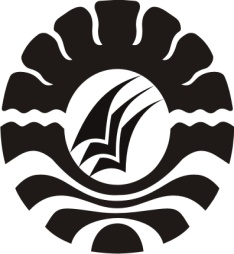 SKRIPSIPENERAPAN TEKNIK SELF INSTRUCTION DALAM MENGURANGI KEJENUHAN BELAJAR SISWA DI SMA NEGERI 1 TOMPOBULUKABUPATEN BANTAENGWILDANA FITRIAJURUSAN PSIKOLOGI PENDIDIKAN DAN BIMBINGANFAKULTAS ILMU PENDIDIKANUNIVERSITAS NEGERI MAKASSAR2013